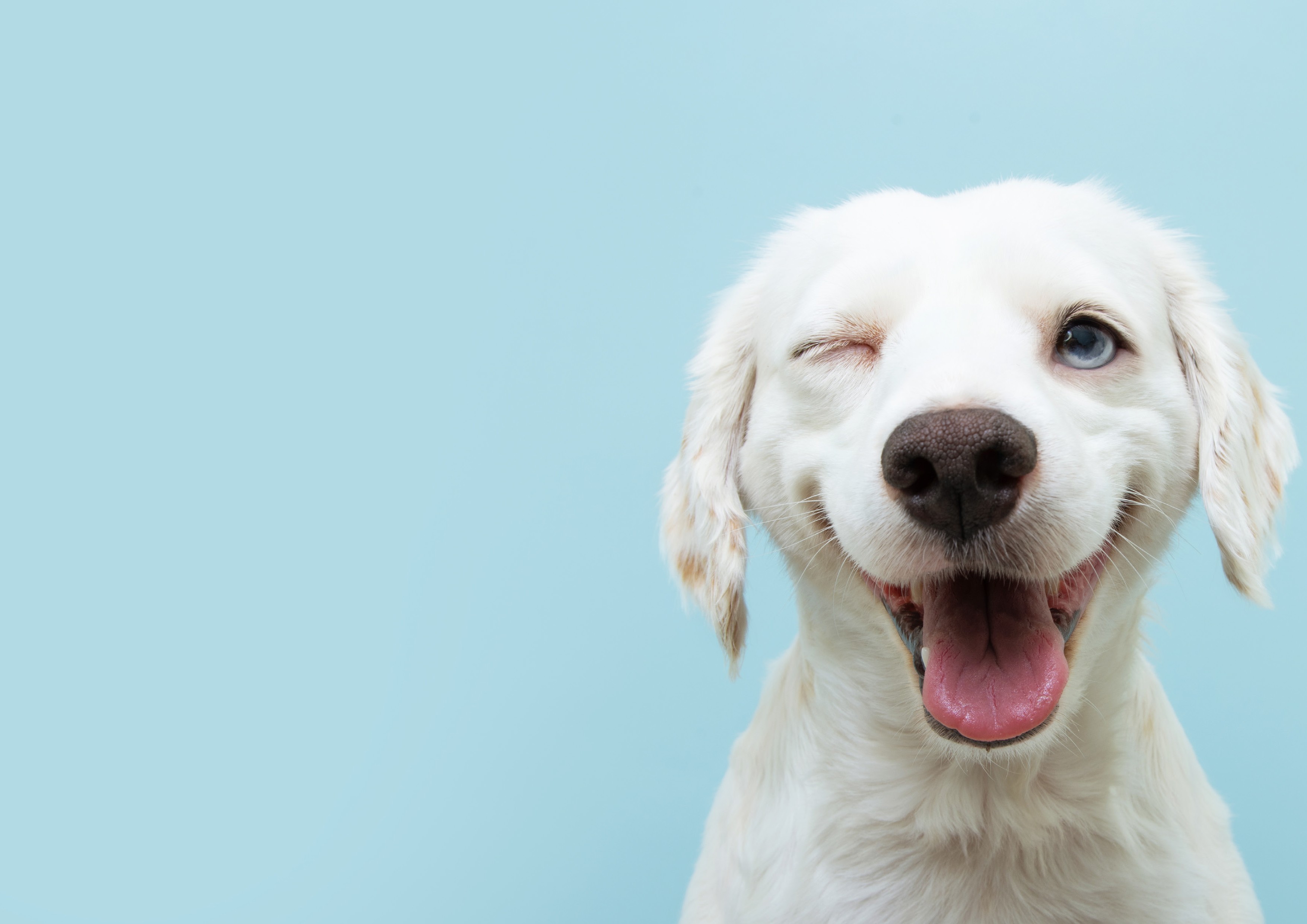 UCLLPLANNER2021 - 2022 - Semester 2Februari 2022	Maart 2022	April 2022	Mei 2022	Juni 2022	Juli 2022DEADLINES EN TO DO’S 1 FEBRUARI - 7 FEBRUARIMaandag 7 februari	Vrijdag 11 februariDinsdag 8 februariWoensdag 9 februariZaterdag 12 februariZondag 13 februariDonderdag 10 februariDEADLINES EN TO DO’S VALENTINE - 20 FEBRUARIMaandag 14 februari	Vrijdag 18 februariDinsdag 15 februariWoensdag 16 februariZaterdag 19 februariZondag 20 februariDonderdag 17 februariNOTITIESDEADLINES EN TO DO’S 21 FEBRUARI - 27 FEBRUARIMaandag 21 februari	Vrijdag 25 februariDinsdag 22 februariWoensdag 23 februariZaterdag 26 februariZondag 27 februariDonderdag 24 februariDEADLINES EN TO DO’S 28 FEBRUARI - 6 MAARTMaandag 28 februari	Vrijdag 4 maartDinsdag 1 maartWoensdag 2 maartZaterdag 5 maartZondag 6 maartDonderdag 3 maartDEADLINES EN TO DO’S 7 MAART - 13 MAARTMaandag 7 maart	Vrijdag 11 maartDinsdag 8 maartWoensdag 9 maartZaterdag 12 maartZondag 13 maartDonderdag 10 maart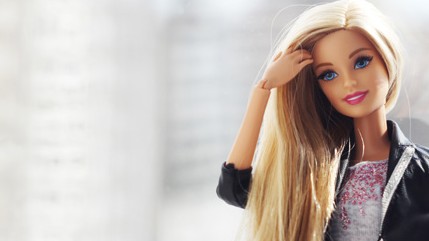 DEADLINES EN TO DO’S 14 MAART - 20 MAARTMaandag 14 maart	Vrijdag 18 maartDinsdag 15 maartWoensdag 16 maartZaterdag 19 maartZondag 20 maartDonderdag 17 maartNOTITIESDEADLINES EN TO DO’S 21 MAART - 27 MAARTMaandag 21 maart	Vrijdag 25 maartDinsdag 22 maartWoensdag 23 maartZaterdag 26 maartZondag 27 maartDonderdag 24 maartDEADLINES EN TO DO’S 28 MAART - 3 APRILMaandag 28 maart	Vrijdag 1 aprilDinsdag 29 maartWoensdag 30 maartZaterdag 2 aprilZondag 3 aprilDonderdag 31 maartNOTITIESDEADLINES EN TO DO’S 4 APRIL - 10 APRILMaandag 4 april	Vrijdag 8 aprilDinsdag 5 aprilWoensdag 6 aprilZaterdag 9 aprilZondag 10 aprilDonderdag 7 aprilDEADLINES EN TO DO’S 11 APRIL - 17 APRILMaandag 11 april	Vrijdag 15 aprilDinsdag 12 aprilWoensdag 13 aprilZaterdag 16 aprilZondag 17 aprilDonderdag 14 aprilDEADLINES EN TO DO’S 18 APRIL - 24 APRILMaandag 18 april	Vrijdag 22 aprilDinsdag 19 aprilWoensdag 20 aprilZaterdag 23 aprilZondag 24 aprilDonderdag 21 aprilDEADLINES EN TO DO’S 25 APRIL - 1 MEIMaandag 25 april	Vrijdag 29 aprilDinsdag 26 aprilWoensdag 27 aprilZaterdag 30 aprilZondag 1 aprilDonderdag 28 aprilMaandag 2 meiDEADLINES EN TO DO’S 2 MEI - 8 MEIVrijdag 6 meiDinsdag 3 meiWoensdag 4 meiZaterdag 7 meiZondag 8 meiDonderdag 5 meiNOTITIESMaandag 9 meiDEADLINES EN TO DO’S 9 MEI - 15 MEIVrijdag 13 meiDinsdag 10 meiWoensdag 11 meiZaterdag 14 meiZondag 15 meiDonderdag 12 meiDEADLINES EN TO DO’S 16 MEI - 22 MEIMaandag 16 mei	Vrijdag 20 meiDinsdag 17 meiWoensdag 18 meiZaterdag 21 meiZondag 22 meiDonderdag 19 meiNOTITIESDEADLINES EN TO DO’S 23 MEI - 29 MEIMaandag 23 mei	Vrijdag 27 meiDinsdag 24 meiWoensdag 25 meiZaterdag 28 meiZondag 29 meiDonderdag 26 meiDEADLINES EN TO DO’S 30 MEI - 5 JUNIMaandag 30 mei	Vrijdag 3 juniDinsdag 31 meiWoensdag 1 juniZaterdag 4 juniZondag 5 juniDonderdag 2 juniMaandag 6 juniDEADLINES EN TO DO’S 6 JUNI - 12 JUNIVrijdag 10 juniDinsdag 7 juniWoensdag 8 juniZaterdag 11 juniZondag 12 juniDonderdag 9 juniDEADLINES EN TO DO’S 13 JUNI - 19 JUNIMaandag 13 juni	Vrijdag 17 juniDinsdag 14 juniWoensdag 15 juniZaterdag 18 juniZondag 19 juniDonderdag 16 juniDEADLINES EN TO DO’S 20 JUNI - 26 JUNIMaandag 20 juni	Vrijdag 24 juniDinsdag 21 juniWoensdag 22 juniZaterdag 25 juniZondag 26 juniDonderdag 23 juniDEADLINES EN TO DO’S 27 JUNI - 3 JULIMaandag 27 juni	Vrijdag 1 juliDinsdag 28 juniWoensdag 29 juniZaterdag 2 juliZondag 3 juliDonderdag 30 juni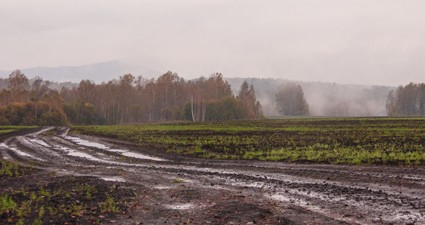 D 1D 1V 1Z 1Dag van de arbeidW 1V 1M 1W 2W 2Z 2M 2D 2Z 2D 2D 3D 3Z 3D 3V 3Z 3W 3V 4V 4M 4W 4Z 4M 4D 4Z 5Rustweek LeuvenZ 5D 5D 5Z 5Eerste pinksterdagD 5V 5Z 6Z 6W 6V 6M 6PinkstermaandagW 6Z 6M 7M 7D 7Z 7D 7D 7Z 7D 8D 8V 8Z 8W 8V 8M 8W 9W 9Z 9M 9D 9Z 9D 9D 10D 10Z 10D 10V 10Z 10W 10V 11V 11M 11W 11Z 11M 11D 11Z 12Z 12D 12D 12Z 12D 12V 12Z 13Z 13W 13V 13M 13W 13Z 13M 14M 14D 14Z 14D 14D 14Z 14D 15D 15V 15Z 15W 15V 15M 15W 16W 16Z 16M 16D 16Z 16D 16D 17D 17Z 17PasenD 17V 17Z 17W 17V 18V 18M 18PaasmaandagW 18Z 18M 18D 18Z 19Z 19D 19D 19Z 19D 19V 19Z 20Z 20W 20V 20M 20W 20Z 20M 21M 21D 21Z 21D 21D 21Nationale feestdagZ 21D 22D 22V 22Z 22W 22V 22M 22W 23W 23Z 23M 23D 23Z 23D 23D 24D 24Z 24D 24V 24Z 24W 24V 25V 25M 25W 25Z 25M 25D 25Z 26KrokusvakantieZ 26D 26D 26HemelvaartZ 26D 26V 26Z 27LimburgZ 27W 27V 27M 27W 27Z 27M 28& graduaten Welzijn LeM 28D 28Z 28D 28D 28Z 28D 29V 29Z 29W 29V 29M 29W 30Z 30M 30D 30Z 30D 30D 31D 31Z 31W 31MAANDAG7 FEBRUARIDINSDAG8 FEBRUARIWOENSDAG9 FEBRUARIDONDERDAG10 FEBRUARIVRIJDAG11 FEBRUARIZATERDAG12 FEBRUARIZONDAG13 FEBRUARI8:009:0010:0011:0012:0013:0014:0015:0016:0017:0018:0019:0020:0021:0022:0023:00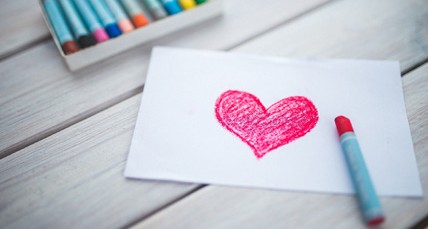 DINSDAG15 FEBRUARIWOENSDAG16 FEBRUARIDONDERDAG17 FEBRUARIVRIJDAG18 FEBRUARIZATERDAG19 FEBRUARIZONDAG20 FEBRUARI8:009:0010:0011:0012:0013:0014:0015:0016:0017:0018:0019:0020:0021:0022:0023:00MAANDAG21 FEBRUARIDINSDAG22 FEBRUARIWOENSDAG23 FEBRUARIDONDERDAG24 FEBRUARIVRIJDAG 25 FEBRUARIZATERDAG26 FEBRUARIZONDAG27 FEBRUARI8:009:0010:0011:0012:0013:0014:0015:0016:0017:0018:0019:0020:0021:0022:0023:00MAANDAG28 FEBRUARIDINSDAG1 MAARTWOENSDAG2 MAARTDONDERDAG3 MAARTVRIJDAG4 MAARTZATERDAG5 MAARTZONDAG6 MAART8:009:0010:0011:0012:0013:0014:0015:0016:0017:0018:0019:0020:0021:0022:0023:00MAANDAG7 MAARTDINSDAG8 MAARTBarbiedagDONDERDAG10 MAARTVRIJDAG11 MAARTZATERDAG12 MAARTZONDAG13 MAART8:009:0010:0011:0012:0013:0014:0015:0016:0017:0018:0019:0020:0021:0022:0023:00MAANDAG14 MAARTDINSDAG15 MAARTWOENSDAG16 MAARTDONDERDAG17 MAARTVRIJDAG18 MAARTZATERDAG19 MAARTZONDAG20 MAART8:009:0010:0011:0012:0013:0014:0015:0016:0017:0018:0019:0020:0021:0022:0023:00MAANDAG21 MAARTDINSDAG22 MAARTWOENSDAG23 MAARTDONDERDAG24 MAARTVRIJDAG25 MAARTZATERDAG26 MAARTZONDAG27 MAART8:009:0010:0011:0012:0013:0014:0015:0016:0017:0018:0019:0020:0021:0022:0023:00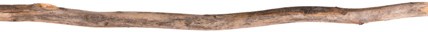 Iets op een stokske dagDINSDAG29 MAARTWOENSDAG30 MAARTDONDERDAG31 MAARTVRIJDAG1 APRILZATERDAG2 APRILZONDAG3 APRIL8:009:0010:0011:0012:0013:0014:0015:0016:0017:0018:0019:0020:0021:0022:0023:00MAANDAG4 APRILDINSDAG5 APRILWOENSDAG6 APRILDONDERDAG7 APRILVRIJDAG8 APRILZATERDAG9 APRILZONDAG10 APRIL8:009:0010:0011:0012:0013:0014:0015:0016:0017:0018:0019:0020:0021:0022:0023:00MAANDAG11 APRILDINSDAG12 APRILWOENSDAG13 APRILDONDERDAG14 APRILVRIJDAG15 APRILZATERDAG16 APRIL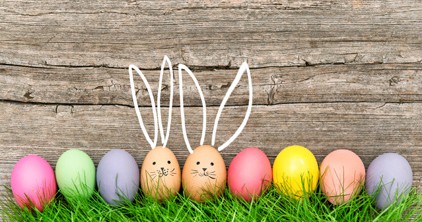 8:009:0010:0011:0012:0013:0014:0015:0016:0017:0018:0019:0020:0021:0022:0023:00MAANDAG18 APRILDINSDAG19 APRILWOENSDAG20 APRILDONDERDAG21 APRILVRIJDAG22 APRILZATERDAG23 APRILZONDAG24 APRIL8:009:0010:0011:0012:0013:0014:0015:0016:0017:0018:0019:0020:0021:0022:0023:00MAANDAG25 APRILDINSDAG26 APRILWOENSDAG27 APRILDONDERDAG28 APRILZATERDAG29 APRILZATERDAG30 APRILZONDAG1 MEI8:009:0010:0011:0012:0013:0014:0015:0016:0017:0018:0019:0020:0021:0022:0023:00MAANDAG2 MEIDINSDAG3 MEIWOENSDAG4 MEIDONDERDAG5 MEIVRIJDAG6 MEIZATERDAG7 MEIZONDAG8 MEI8:009:0010:0011:0012:0013:0014:0015:0016:0017:0018:0019:0020:0021:0022:0023:00MAANDAG9 MEIDINSDAG10 MEIWOENSDAG11 MEIDONDERDAG12 MEIVRIJDAG13 MEIZATERDAG14 MEIZONDAG15 MEI8:009:0010:0011:0012:0013:0014:0015:0016:0017:0018:0019:0020:0021:0022:0023:00MAANDAG16 MEI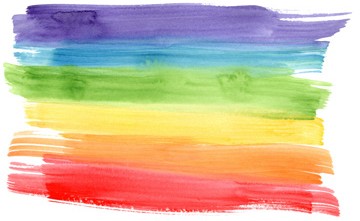 WOENSDAG18 MEIDONDERDAG19 MEIVRIJDAG20 MEIZATERDAG21 MEIZONDAG22 MEI8:009:0010:0011:0012:0013:0014:0015:0016:0017:0018:0019:0020:0021:0022:0023:00MAANDAG23 MEIDINSDAG24 MEIWOENSDAG25 MEIDONDERDAG26 MEIVRIJDAG27 MEIZATERDAG28 MEIZONDAG29 MEI8:009:0010:0011:0012:0013:0014:0015:0016:0017:0018:0019:0020:0021:0022:0023:00MAANDAG30 MEIDINSDAG31 MEIWOENSDAG1 JUNIDONDERDAG2 JUNIVRIJDAG3 JUNIZATERDAG4 JUNIZONDAG5 JUNI8:009:0010:0011:0012:0013:0014:0015:0016:0017:0018:0019:0020:0021:0022:0023:00MAANDAG6 JUNIDINSDAG7 JUNIWOENSDAG8 JUNIDONDERDAG9 JUNIVRIJDAG10 JUNIZATERDAG11 JUNIZONDAG12 JUNI8:009:0010:0011:0012:0013:0014:0015:0016:0017:0018:0019:0020:0021:0022:0023:00MAANDAG13 JUNIDINSDAG14 JUNIWOENSDAG15 JUNIDONDERDAG16 JUNIVRIJDAG17 JUNIZATERDAG18 JUNIZONDAG19 JUNI8:009:0010:0011:0012:0013:0014:0015:0016:0017:0018:0019:0020:0021:0022:0023:00MAANDAG20 JUNIDINSDAG21 JUNIWOENSDAG22 JUNIDONDERDAG23 JUNIVRIJDAG24 JUNIZATERDAG25 JUNIZONDAG26 JUNI8:009:0010:0011:0012:0013:0014:0015:0016:0017:0018:0019:0020:0021:0022:0023:00MAANDAG27 JUNIDINSDAG28 JUNIModderdagDONDERDAG30 JUNIDONDERDAG1 JULIZATERDAG2 JULIZONDAG3 JULI8:009:0010:0011:0012:0013:0014:0015:0016:0017:0018:0019:0020:0021:0022:0023:00